Please complete, sign, and upload Roster of Participating Students to the MSO Tournament portal (under Head Coach Dashboard -> Upload Documents).(page 2 must be signed to be valid!!!!)By signing, I hereby certify that:All of the above-mentioned students attend my school;A parent or legal guardian has provided written approval to the school for each student to participate in the Maryland Science Olympiad (MSO) program and agree to (1) release MSO of any and all medical liability, (2) consent to allow the public dissemination of photographic and video content gathered during the MSO event unless otherwise specifically noted;The student grade levels are appropriately indicated, and the grade levels for team members follow team rules set by Science Olympiad (https://www.soinc.org/start-team/team-size-grade-levels); All construction devices (bridges, vehicles, etc.) were built by Science Olympiad team members of the current year's team.I hereby also certify agreement to the following COVID-19 waiver:"Maryland Science Olympiad (MSO) has put in place preventative measures to prevent and mitigate the spread of coronavirus (COVID-19), however, by participating in this Science Olympiad event, you could increase your risk of contracting coronavirus (COVID-19). By participating in MSO tournaments and events, you voluntarily assume all risks and hereby release, indemnify, and hold harmless MSO and all tournament hosts and volunteers. I, [UNDERSIGN], authorize MSO, MSO tournament hosts and volunteers, and Science Olympiad, Inc., or any of their respective employees, agents, successors, and assigns (“Released Parties”) singularly and collectively, from and against any blame and liability for any injury, harm, loss, inconvenience, or any other damage of any kind connected to your participation in this Science Olympiad event."v. 2023-02-05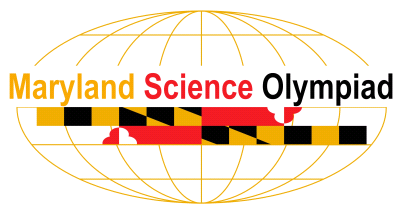 Maryland Science OlympiadRoster of Participating StudentsSchool Name: _________________________School Name: _________________________Tournament: __________________________Tournament: __________________________Team Number: ________________________Team Number: ________________________Team Name :___________________________(if applicable, e.g. Team A, Team B, etc.)Team Name :___________________________(if applicable, e.g. Team A, Team B, etc.)#Student NameStudent NameGrade123456789101112131415Alternate 1Alternate 2Alternate 3Alternate 4Alternate 5_____________________________  ________Signature of Principal / Name                  Date_____________________________    _______
Signature of Head Coach / Name             Date